Program Participant Information FormList your name exactly how it appears on your passport. This information will be sent directly to American Airlines. If your name is listed differently than your passport it will interrupt or cancel your travels.PLEASE SUBMIT: A copy of your passport will need to be submitted with this form. Confirm the address that your program welcome package will be sent to:OPTIONAL: Flight miles can be earned through the airline’s AAdvantage Program. Enter your number below or if you do not have a number and you would like to sign-up for American Airline’s reward program visit:https://www.aa.com/i18n/aadvantage-program/aadvantage-program.jspProgram T-shirt Size: Please choose the t-shirt size you would like us to order for you. The female shirt will be more form fitted than the male shirt. If you are a female but would rather a men’s sized shirt, please choose what you prefer. Women’s sizes are true to size. Men’s sizes run large. Check the box of your preferred style and size.Shirt Size: 	Men’s Small 					Women’s Small				Men’s Medium 					Women’s Medium			Men’s Large					Women’s Large				Men’s X-Large					Women’s X-Large			Men’s 2 XL		Emergency Contact Information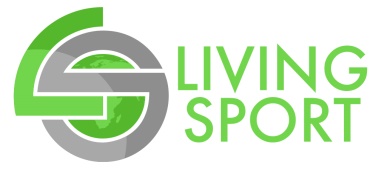 International Sport Business Program – Milan 2018 Full Name:LastFirstMiddleE-Mail:Address:Street AddressApartment/Unit #CityStateZIP CodeCell Phone #:Date of Birth:Gender:AAdvantage #:Will you need special assistance (including use wheelchair) on the aircraft?Will you need special assistance (including use wheelchair) on the aircraft?YESNOIf yes, explain:1. Name:Relationship:Cell #:   Other Phone:2. Name:Relationship:Cell #:Other Phone: